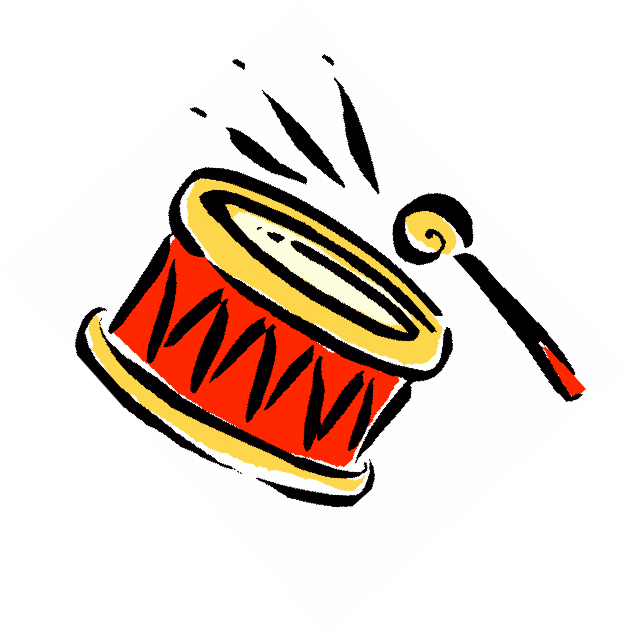 Campamento de Artes Múltiples: Cada día los campistas participan en cuatro actividades. Proyectos de arte acompañados de música, tambores Africanos, baile, movimientos creativos y juegos de arte.  Instruidos por artistas profesionales, los estudiantes se agrupan por edad. Cada viernes es un día de tema especial, por ejemplo, Día de Pijamas o Día del Cabello o Pelo Alocado.  Solo hacemos esto para divertirnos.  El precio para este campamento es de $180/semanal para los residentes de Tarrytown/Sleepy Hollow o $500 por las tres semanas.  $200 /semanal para no-residentes o $550 por las tres semanas. Programa de Arte y Campamento Música Latina 9:00am-2:30pm. 9am-2:30pm - $300/semanal para los residentes locales o $850 por las 3 semanas. 9am-2:30pm - $320/semanal para no-residentes y $900 por las 3 semanas CURSO de CERAMICA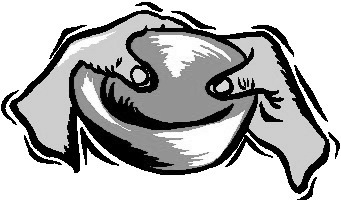 Dos secciones: lunes–viernes
Grados 4to-8vo  9-13de julio, y/o 16-20 de julio.Salón de Arte en la Escuela Secundaria Sleepy Hollow 9:15 am – 2-30pm   -   $375 por semana/$400 no-residentesLos estudiantes serán agrupados por edad. ¡Disfruta de la magia de modelar con barro!
Los estudiantes crearán varios proyectos cada semana. Todos tendrán la oportunidad de utilizar la rueda de alfarero.  Ellos crearán ollitas, y utilizarán el rodillo extrusor y de losa para crear tazones, tazas, cajas u otros recipientes. Ellos harán proyectos utilizando los métodos de pellizco, bobina, el método de la losa, y moldes;  luego aprenderán cómo agregar un patrón, la textura y el esmalte.
Instructores:
Gary Benton es un profesor de arte y cerámica de Sleepy Hollow muy querido, él cual  regresa nuevamente a compartir su amor por la arcilla/barro con los campistas.
Gabby Sia es una artista de la cerámica que actualmente enseña en el distrito escolar de Ossining. También ha enseñado arte y cerámica en el Centro de Arte de Cerámica, el Centro de Artes de Rye y la escuela Hackley. Ella ha dirigido proyectos de murales y residencias en varias escuelas de Westchester.  ARQUITECTURA Para NINOS: ¡Dibujarlo, Diseñarlo, Construirlo!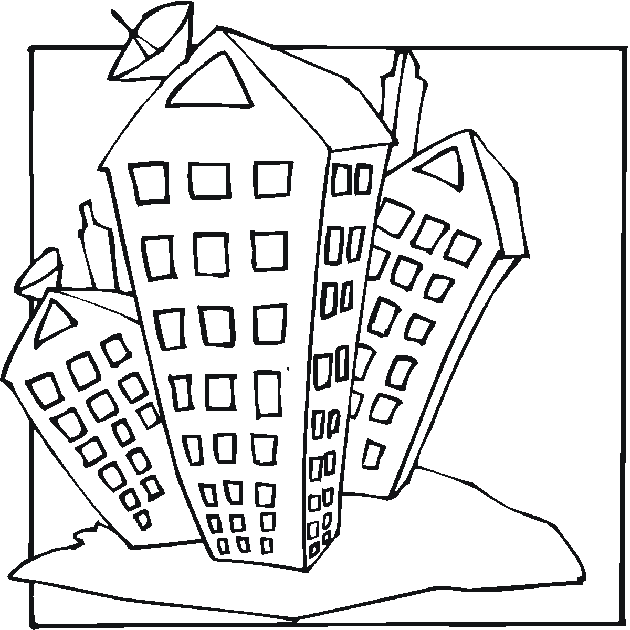 Grados 4to-7mo  lunes-viernes  -  23-27 de julio,  9:15-2:30pm; Escuela Secundaria Sleepy Hollow - $300 por semana residentes locales/$320 no-residentes¿Te gusta construir cosas? ¿Explorar las cosas a tu alrededor? Si es así, únete a nosotros para una semana divertida creando un proyecto utilizando las manos o la mente. Estos proyectos están basados en la arquitectura y el diseño.
Nos vamos a reunir en actividades de grupo y crearemos proyectos individuales únicos “fuera- de-serie”.
Vamos crear cosas GRANDES, con todo tipo de materiales.  Este verano vamos a crear hábitats de los dinosauros, o una colonia espacial, o quizás diseñaremos un complejo habitacional con vista hacia el rio, inspirado en la construcción de la compañía GM, que existió muchos años atrás.  Construiremos la casa tus sueños y  modelos de casitas de arbolesEl campamento está diseñado para perfeccionar las habilidades del pensar críticamente, mejorar las habilidades de resolución de problemas y motivar  la creatividad.  El campamento será dirigido por ArchForKids, fundada por tres mujeres con una energía ilimitada y entusiasmo por la creatividad. ArchForKids les brinda a los jóvenes experiencias positivas de aprendizaje basadas en la arquitectura, ingeniería, planificación y diseño urbano.
ArchForKids trabaja en conjunto con los centros comunitarios, las escuelas, bibliotecas y museos. ¡También, hacen fiestas de cumpleaños! www.archforkids.com2018 MATRICULA para CAMPAMENTO de ARTE  de VERANORegistrarse “online” al: tarrytownartscamp.com  o llenar y devolver este formulario por correo.  Todos los estudiantes que se inscriban deben de enviar su pago dentro de una semana después de haber completado o enviado su registración.  Escribe el cheque a: TUFSD of the Tarrytowns.  Deben enviar su pago a: Anna Povich de Mayor, Att: Camp, 300 S. Broadway #1A, Tarrytown, NY  10591  ¡ESCRIBIR BIEN CLARO!Nombre del Niño/Niña (uno por cada niño) ______________________________________________________________________ Edad ________________ fecha de nacimiento _________________________________ Grado septiembre 2018__________Dirección ________________________________________________________________________________________________ Nombre del pariente a contactar: _____________________________________________________________________________ Teléfono de casa _____________________________________ Teléfono celular _______________________________________ Email (¡ESCRIBIR BIEN CLARO!): ____________________________________________________________________________ En Caso de Emergencia: Nombre y teléfono de persona a contactar __________________________________________________  Mi hijo/hija tiene alergia a____________________________________________________________________________________Si su hijo/hija tiene alguna condición médica, indique aquí__________________________________________________________________________________________________________________________________________________________________Indique los programas y períodos de inscripción deseados aquí abajo.  El pago debe ser recibido dentro de una semana después de llenar este formulario para garantizar el lugar.CAMPAMENTO  de ARTES VARIADOS  9am-12pm Grados K-4, en la Escuela Secundaria Sleepy Hollow. Medio Día: Campamento de Arte Solamente; 9am-12pm¡Pague las 3 semanas!      ___ Residentes $500  ___ No-residentes $550Día completo: Campamento de Arte + Música Latina; 9am-2:30pm; Grado 2-4; ¡Pague las 3 semanas!      ___ Residentes $850 ___ No-residentes $900O INSCRIBASE POR SEMANA Campamento Arte, 9am-12pm, $180/200 la semana___  9-13 de julio ___ 16-20 de julio  ___ 23-27 de julioCampamento Arte + Música Latina, 9am-2:30pm, $300/$320 la semana  ___  9-13 de julio   ___ 16-20 de julio  ___ 23-27 de julioCAMPAMENTO  de  CERAMICA - lunes a viernes, 9:15am-2:30pm Grados 4-8, dos secciones;  $375/$400___  9-13 de julio                ___ 16-20 de julio  CAMPAMENTO ARQUITECTURA PARA NIŇOS__23-27 de julio;  lunes-viernes; Grados 4-7; 9:15-2:30pm  $300/$320 Descuento para familias: Sustraer $30 del total por cada niño adicional.            _________________ +__________ + __________  -$30	$________  Total de cargos¡Las Becas si son importantes! Por favor haga donaciones, GraciasEl pago debe de ser recibido una semana		$________ Donaciones Antes para garantizar su inscripción 		$_________ TOTAL de Dinero EnviadoPERMISO: Yo doy permiso al Campamento de Arte de Verano a tomar fotos de mi hijo/a y a usar tal foto para comunicaciones sobre el campamento, en publicaciones escritas también como electrónicas (website).Firma del Padre/Guardián __________________________________________________ 